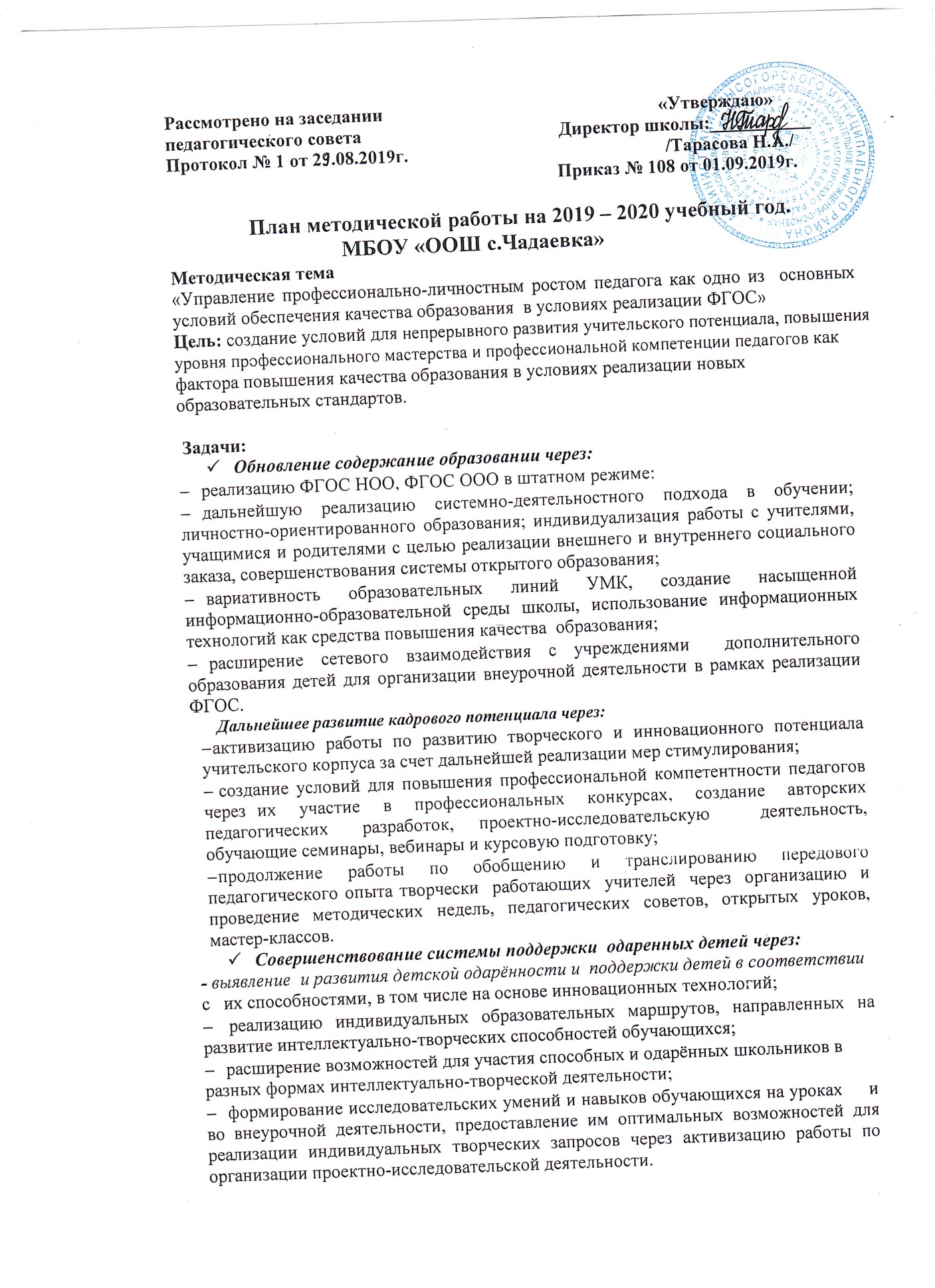 Миссия методической работы образовательного учреждения: «Успех для каждого»Основные идеи, лежащие в основе управления методической работой в школе: использование технологии педагогического проектирования; реализация новых подходов к повышению квалификации педагогических кадров: усиление субъектной позиции педагога в повышении квалификации: разработка и реализация педагогами индивидуальных образовательных маршрутов на основе самодиагностики и самоанализа;личностно-ориентированный подход (весь методический процесс строится  от личности педагогов, их опыта знаний, профессиональных интересов и умений, «а не от образовательной системы, существующей как внеличностная структура». Ориентиры деятельности:реализация системного подхода; выявление готовности учителя работать в инновационном режиме;диагностические, аналитические мероприятия; организация работы учителей по освоению и внедрению новых образовательных технологий,  создание технологичной информационно-образовательной среды (информационно технологический сервис);  обобщение и распространение опыта (пиар сервис).  Приоритетные направления  методической   работы:Организационное обеспечение:Совершенствование опыта работы   педагогов   по  использованию информационных технологий и внедрения их в образовательный процесс;Повышение и совершенствование педагогического мастерства через максимальное использование возможности урока как основной формы организации образовательного процесса, через проведение методических и предметных недель, взаимопосещение уроков, активное участие в семинарах, конференциях, творческих мастерских;Обеспечение эффективного функционирования научного общества учащихся;Совершенствование системы обобщения, изучения и внедрения передового педагогического опыта учителей школы.Технологическое обеспечение:Активное  внедрение в практику \продуктивных современных педагогических технологий, ориентированных на совершенствование уровня преподавания предметов, на развитие личности ребенка;Информационное обеспечение:Продолжить  подбор  методических и практических материалов методической составляющей образовательного процесса через использование Интернет-ресурсов, электронных баз данных и т.д.;Создание банка  методических  идей и наработок учителей; Разработка и внедрение  методических  рекомендаций для педагогов по приоритетным направлениям школы. Создание условий для развития личности ребенка: разработка концепции воспитательного пространства школы.Психолого-педагогическое сопровождение основной образовательной программы НОО и ООО;Изучение особенностей индивидуального развития детей;Формирование у обучающихся мотивации к познавательной деятельности;Создание условий для укрепления здоровья учащихся:Отслеживание динамики здоровья учащихся;Разработка  методических  рекомендаций педагогам школы  по использованию здоровье сберегающих методик и преодолению  учебных  перегрузок   обучающихся.Диагностика и контроль результативности образовательного процессаКонтроль за качеством знаний учащихся;Совершенствование механизмов независимых экспертиз успеваемости и качества знаний учащихся;Совершенствование у обучающихся общеучебных и специальных умений и навыков, способов деятельности;Диагностика деятельности педагогов по развитию у учащихся интереса к обучению.Формы методической работы:Тематические педсоветы.Методические предметные и творческие объединения учителей.Работа учителей по темам самообразования.Открытые уроки.Творческие отчеты.Предметные недели.Семинары. Консультации по организации и проведению современного урока.Организация работы с одаренными детьми.«Портфолио» учителя и ученикаОрганизация и контроль курсовой системы повышения квалификации.Технология направления деятельности методической службы:Планирование и организация деятельности методических объединений педагоговОрганизация обучающих мероприятийОбеспечение выполнения учебных программОбобщение передового педагогического опытаИнформационно-методическое обеспечениеПодбор методического материала для проведения педагогических и методических советов, семинаров, конференций.Приобретение методической литературы.Создание банка данных программно-методической, нормативно-правовой, научно-теоретической информации.Удовлетворение запросов, потребностей учителей в информации профессионально-личностной ориентации.Оформление материала по обобщению опыта творчески работающих педагогов.Пополнение банка данных о ППО работников школы.Оказание методической помощи молодым педагогам.Инновационная деятельностьОпределение перспектив и задач инновационного развития ОУИнновационный потенциал педагогического коллектива (анализ качественного уровня кадров)Развитие связей с профессиональным сообществом.            Ожидаемые результаты.Для педагогов: непрерывное повышение профессиональной компетентности и личностных достижений учителей, реализация их интеллектуального и творческого потенциала;повышение качества обучения;распространение педагогического опыта в педагогическое сообщество района, участие в общественном управлении ОУ.Для обучающихся:	повышение качества образования, формирование личностных компетенций, соответствующих модели выпускника;достижение личностных результатов, обретение метапредметных результатов, достижение высокого уровня предметной обученности  учащимися школы (в соответствии со стандартами образования);раскрытие и реализация интеллектуального и творческого потенциала;объективная оценка результатов обучения и социальной проектной деятельности;здоровьесберегающая среда и осознание личностной ответственности за свое здоровье;участие в общественном управлении ОУ.Для ОУ: формирование положительного имиджа школы - как ОУ выпускающего высокообразованную  личность готовую к жизни в высокотехнологичном конкурентном мире;демократизация управления.ОСНОВНЫЕ НАПРАВЛЕНИЯ ДЕЯТЕЛЬНОСТИИнформационно-аналитическое обеспечение образовательного процесса ОУИнформационно-аналитическое обеспечение образовательного процесса ОУИнформационно-аналитическое обеспечение образовательного процесса ОУИнформационно-аналитическое обеспечение образовательного процесса ОУИнформационно-аналитическое обеспечение образовательного процесса ОУ№МероприятияСрокиОтветственные Результат1Анализ планов работы методических объединений и творческих групп педагогов школы на 2019-2020 учебный год до 10 сентября Заместитель директора по УВР,руководители МО  Справка, формирование папки «Планирование работы МО и творческих групп педагогов»2Обновление шаблонов для документационного обеспечения методической работы (информационные карты педагогов, дневник самообразования)2-3 неделя сентябряЗаместитель директора по УВР, руководители МОФормирование соответствующих папок 3Формирование и обновление банка данных рабочих программ по предметамСентябрьРуководители ШМОФормирование папки «Рабочие программы» на сайте  4Формирование банка передового педагогического опытаВ течение годаЗаместитель директора по УВР,руководители МОФормирование соответствующей папки сайте школы5Разработка учебного плана на 2019 -2020 учебный годМай-август 2019гадминистрация, руководители МО Учебный план7Анализ результатов олимпиад и конкурсов по образовательным предметам для школьниковВсероссийской предметной олимпиады школьников 5-9 классовМуниципальной олимпиады среди обучающихся 4-х классов;Всероссийские конкурсы по учебным предметамВ течение года   Заместитель директора по УВРУчителя-предметникиСправкиКонсультационно-методическое обеспечение образовательного процесса в школеКонсультационно-методическое обеспечение образовательного процесса в школеКонсультационно-методическое обеспечение образовательного процесса в школеКонсультационно-методическое обеспечение образовательного процесса в школеКонсультационно-методическое обеспечение образовательного процесса в школе1Психолого-педагогический мониторинг:Уровень интеллектуального развития, развития познавательных и творческих  способностей  учащихся школы:  1 класс, 4-5 классы, 9  класс Уровень воспитанности учащихся школы.Мониторинг уровня сформированности УУД  учащихся 1-4-х классов, 5-9-х  классов В течение учебного годаСентябрьапрельоктябрь,апрельПедагог-психолог Заместитель директора по ВР Педагог-психолог Классные руководителиСправкиИнформацияСправки2Координация открытых занятий (уроков) и открытых внеклассных мероприятий в связи с:классно-обобщающим контролемперсональным контролемтематическим контролемучастием в конкурсах педагогического мастерстваВ течение годаЗаместители директораГрафики проведения открытых уроковАналитические карты посещения уроков3Рассмотрение рабочих программ по предметам, программ внеурочной деятельности4 неделя августаЗаместители директора по УВРРуководители МОПротоколы заседаний МО, справка4Подведение итогов работы в рамках инновационной деятельности.МайЗаместитель директора поУВР Руководители творческих группПодготовка отчета об инновационной деятельностиОбеспечение  реализации и внедрения федеральных государственных образовательных стандартовОбеспечение  реализации и внедрения федеральных государственных образовательных стандартовОбеспечение  реализации и внедрения федеральных государственных образовательных стандартовОбеспечение  реализации и внедрения федеральных государственных образовательных стандартовОбеспечение  реализации и внедрения федеральных государственных образовательных стандартов1Реализация ФГОС начального  и основного общего образования. В течение годаРуководители МО Педагог-психологМониторинговые исследования 3Мониторинг качества образования в рамках ФГОСВ течение годаЗаместитель директора по УВР Мониторинговые исследования4Формирование фонда УМК по предметам в соответствии с новыми ФГОС и федеральным перечнем учебниковМарт-июнь, 2018Заведующая библиотекиЗаявка на учебникиРабота с педагогическими кадрамиРабота с педагогическими кадрамиРабота с педагогическими кадрамиРабота с педагогическими кадрамиРабота с педагогическими кадрамиОрганизация повышения квалификации, методической работы и самообразования педагогических кадров.Цель: Развитие новых форм повышения квалификации педагогических работников, повышение  управленческой компетентности педагогов, совершенствование механизмов стимулирования роста педагогического профессионализма и повышения квалификации Организация повышения квалификации, методической работы и самообразования педагогических кадров.Цель: Развитие новых форм повышения квалификации педагогических работников, повышение  управленческой компетентности педагогов, совершенствование механизмов стимулирования роста педагогического профессионализма и повышения квалификации Организация повышения квалификации, методической работы и самообразования педагогических кадров.Цель: Развитие новых форм повышения квалификации педагогических работников, повышение  управленческой компетентности педагогов, совершенствование механизмов стимулирования роста педагогического профессионализма и повышения квалификации Организация повышения квалификации, методической работы и самообразования педагогических кадров.Цель: Развитие новых форм повышения квалификации педагогических работников, повышение  управленческой компетентности педагогов, совершенствование механизмов стимулирования роста педагогического профессионализма и повышения квалификации Организация повышения квалификации, методической работы и самообразования педагогических кадров.Цель: Развитие новых форм повышения квалификации педагогических работников, повышение  управленческой компетентности педагогов, совершенствование механизмов стимулирования роста педагогического профессионализма и повышения квалификации 11.Расстановка кадров, тарификация, планирование повышения квалификации на курсах. 2.Формирование списка слушателей курсов повышения квалификации на 2018-2019 учебный год.3. Обновление базы данных по прохождению курсовой подготовки педагогами школы Август, январьДиректорЗаместитель директора по УВРИнформационный банк «Сведения о педагогических кадрах на 2019-2020 учебный год»Информационная карта «Курсовая подготовка педагогических работников школы 2019-2020г.1 2. Заполнение информационных карт учителей «Инновационная деятельность»1 неделя сентябряЗаместитель директора по УВРРуководители МОБанк данных2 Методическое совещание по вопросу корректировки рабочих программ  по предметным областям и внеурочной деятельности  педагогов4 неделя августаЗаместители директора по УВРруководители МОПротоколы МО3Заседания школьных методических объединений (по плану работы ШМО)АвгустНоябрь, февраль, апрельЗаместитель директора по УВРРуководители МОПлан  работы МО4Предварительные итоги работы учителей по темам инновационной деятельности. Реализация темы инновации в практической деятельности. декабрьРуководители МО, зам. директора по УВРСправка 5Круглый стол на тему  «Современные технологии и  методические приемы как средство повышения мотивации и познавательной активности младших школьников в условиях ФГОС»2 неделя ноябрьЗаместитель директора по УВРРуководитель МОСборник методических материалов6Методическая неделя «Интеграция образовательных технологий в преподавании гуманитарных и естественно-математических предметов как способ достижения качества образования»1-3 неделя февраляЗаместитель директора по УВРРуководители ШМО, учителя-предметникиПлан проведения методической недели Сборник методических материалов7Методическая неделя «Психолого-педагогическая компетентность педагога как условие повышения качества обучения на уроках музыки, ИЗО, технологии, ОБЖ, физической культуры в условиях новых образовательных стандартов» 2-3 неделямарт Заместитель директора по УВРучителя-предметникиПлан проведения методической недели Сборник методических материалов8Сбор предварительных сведений по формированию списков слушателей курсов повышения квалификации на 2020-2021 учебный год.ЯнварьЗаместитель директора по УВРИнформация о социальном заказе9Организация участия педагогов  в профессиональных конкурсах в течение годаЗаместитель директора по УВРруководители МОСведения о результативности участия 10Организация выставок методической литературы  по итогам методических мероприятийВ течение годаЗаместитель директора по УВРОказание помощи учителю в работе 6.2. Работа с руководителями МОЦель: обеспечение продуктивной деятельности участников педагогического процесса по реализации методической темы ОУ6.2. Работа с руководителями МОЦель: обеспечение продуктивной деятельности участников педагогического процесса по реализации методической темы ОУ6.2. Работа с руководителями МОЦель: обеспечение продуктивной деятельности участников педагогического процесса по реализации методической темы ОУ6.2. Работа с руководителями МОЦель: обеспечение продуктивной деятельности участников педагогического процесса по реализации методической темы ОУ6.2. Работа с руководителями МОЦель: обеспечение продуктивной деятельности участников педагогического процесса по реализации методической темы ОУ1Методическое совещание - Приоритетные задачи методической работы в 2019-2020 учебном году и отражение их в планах работы методических объединений29 августаЗаместитель директора по УВРСистемное решение задач методической работыДокументация МО2Консультации для руководителей МО по корректировке плана работы на годПо запросуЗаместитель директора по УВРПомощь руководителям МО в написании плана работы3Создание базы данных о количественном и качественном составе МОСентябрь Руководители МОУчёт педагогических кадров через проверку картотеки4Инструктивно-методическое совещание «Организация и проведение школьного этапа Всероссийской олимпиады школьников» 3 неделя сентябрь Заместитель директора по УВРГрафик Приказ5Планирование и осуществление работы педагогов МО по самообразованию1-2 неделясентябрь Заместитель директора по УВРРуководители МОАнализ уровня погруженияпедагогов в проблему, определение перспектив дальнейшей деятельности 6Заседания МО (по плану) АвгустноябрьфевральапрельРуководители МОРеализация методической темы и задач МО на 2019-2020 учебный год7Анализ работы МО 2 раза в годЗаместитель директора поУВРРуководители МОРеализация задач и выявление проблемных вопросов8Инструктивно-методическое совещание«Проблемно-ориентированный анализ работы МО за 2019-2020 учебный год»Апрель Заместитель директора по НМРАнализ работы МО за учебный год, выделение приоритетов работы на новый учебный год